Lunes07de noviembreSexto de PrimariaLengua MaternaLa radio y sus orígenesAprendizaje esperado: identifica los elementos y la organización de un programa de radio.Énfasis: emplear el lenguaje para comunicarse y como instrumento para aprender:- breves datos históricos sobre la invención de la radio.- funciones de la radio- Su importancia como medio de comunicación.- características generales de los programas de radio, como: tipo de programa, número de programa, duración, operador, cortinilla, rúbricas, fondo musical, cápsula, distribución de tiempo.¿Qué vamos a aprender?Aprenderás a identificar los elementos y la organización de un programa de radio.Para explorar más sobre el tema, puedes consultar el libro de texto de Español de 6º, se explica el tema a partir de la página 32:https://libros.conaliteg.gob.mx/20/P6ESA.htm#page/32¿Qué hacemos?¡Qué gusto saludarte y dar comienzo a nuestra práctica social del lenguaje número 3: “Elaborar un programa de radio”! Y para ello debemos conocer todos los pasos a seguir para llevarlo a cabo.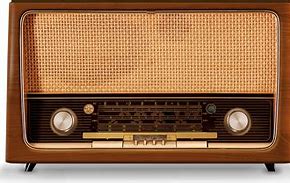 En la siguiente cápsula radiofónica escucharemos un fragmento de una entrevista hecha al escritor oaxaqueño, Andrés Henestrosa. ¿Lo recuerdas?Audio: 14. Andrés Henestrosa (escritor)(del minuto 01:36 al 03:12)https://youtu.be/JbxSLCp6gl8Esta entrevista está disponible en el archivo de la Fonoteca Nacional, el repositorio sonoro más grande de México.¿Qué te pareció la voz de este poeta? Recuerda que de él leímos Retrato de mi madre en las sesiones pasadas. ¿Te imaginabas así su voz?Vas a necesitar tus herramientas de trabajo para la clase, tu libro de texto, cuaderno y bolígrafo para tomar nota.Empecemos por conocer cuatro aspectos importantes de la radio:Breves datos históricos sobre su invención.Las funciones de la radio.Su importancia como medio de comunicación.Las características generales de los programas de radio: tipo de programa, número de programa, duración, operador, cortinilla, rúbricas, fondo musical, cápsula, distribución de tiempo.¿Te gusta la música?¿Dónde la escuchas?¿Sabías que en algunas entidades del país Aprende en casa II se transmite vía radiofónica? La radio indígena en México, por ejemplo. Por ello, en estos momentos de crisis sanitaria la radio también es una aliada de la educación. En Argentina, por ejemplo, también están transmitiendo clases a través de la radio, porque no todos los hogares cuentan con televisión o con buena señal de internet.Y a propósito de esta práctica social, déjame compartirte una anécdota muy curiosa relacionada precisamente con un programa radiofónico. Tiene qué ver con la llegada de los extraterrestres al planeta Tierra.No te preocupes, esto sucedió hace muchos años, en 1938. Resulta que por esos días, Orson Welles, quien después sería un director de cine muy famoso, demostró el poder que tienen los medios masivos de comunicación. Él mismo narró una adaptación de La guerra de los mundos del autor británico H. G. Wells.No hubo invasión de extraterrestres, todo radicó en el poder de la radio. Orson Welles había ya interpretado algunas adaptaciones de novelas para el formato radiofónico. De hecho, creyó que esa historia de H. G. Wells podría resultar aburrida para la audiencia y decidió hacer un programa como si eso estuviera sucediendo en ese momento. El programa duró poco menos de una hora y la gente creyó que, genuinamente, había una invasión alienígena en nuestro planeta. Hubo un pánico inmenso de millones de personas preocupadas por la invasión.Y qué poderosas son las voces que llegan a millones de personas a través de los programas radiofónicos. Orson Wells tuvo que salir al día siguiente a decirle a la prensa que todo había sido parte de un mal entendido. Él y su equipo no sabían todo lo que provocarían en la audiencia.Actividad 1 En tu libro de texto de Español en la página 32 se encuentra el propósito de esta práctica social del lenguaje: Que escribas un programa de radio, cuyo tema sean tus preferencias musicales y las de tus compañeros.Comenta con tus familiares las preguntas que aparecen en la página 33 de tu libro; es probable que ellos puedan ayudarte a contestarlas y contarte en qué momento escuchan o escuchaban radio y ¿para qué?¿Qué función tiene la radio?¿Con que frecuencia la escuchas?¿Qué importancia consideras que tiene este medio de comunicación en tu comunidad?¿Qué sabes acerca de cómo se escribe un programa de radio?Desde hace mucho tiempo la radio ha tenido un papel destacado con respecto a la difusión de programas culturales y educativos.Fue un invento que revolucionó la vida de las personas pues, de un momento a otro, tenían acceso a cierta información que, de otra manera, hubiera sido difícil conocer.Permitió el desarrollo de tecnologías posteriores como la televisión, internet, el Radar y el Sonar.Detrás de la invención de la radio hubo años de estudio científico, desarrollado en un primer momento por Michael Faraday, el trabajo teórico de James Clerk Maxwell y las demostraciones experimentales de Heinrich Rudolf Hertz y Alexander Graham Bell, quien, en 1876, logró transmitir voz humana a través de cables; y, finalmente, Guillermo Marconni desarrolló el primer sistema de comunicación por ondas de radio.En América Latina, los argentinos fueron los primeros que comenzaron a fabricar aparatos radiofónicos. En agosto de 1920 pudo transmitirse en Buenos Aires una ópera del compositor alemán Richard Wagner (se considerada la primera emisión radiofónica dirigida al público de América Latina).En México, en 1921, Constantino de Tárnava realizó las primeras transmisiones radiofónicas e inició en Monterrey las transmisiones regulares de una emisora a la que llamó TND (Tárnava Notre Dame), en cuyo programa había un tenor, dos pianistas y un declamador.La radio es uno de los medios de comunicación que mejor ha sabido sobrellevar la crisis, en el caso de nuestro país, lo pudimos apreciar en el sismo de 1985, por las características de su transmisión.Escucha la siguiente cápsula radiofónica en la que se escucha un fragmento de la descripción radiofónica de la Ciudad de México realizada por Jacobo Zabludovsky momentos después del sismo de 1985.El sismo del 19 de septiembre de 1985(del minuto 14:35 al 17:00)https://youtu.be/JbxSLCp6gl8La radio es un medio de comunicación permanente, con el cual podemos interactuar las 24 horas y los 365 días del año. Nos acompaña en cualquier lugar y a través de diferentes dispositivos.Móvil. Nos podemos mover y seguir escuchándola, por lo que a diferencia de otros medios, nos permite realizar otras actividades que requieran movilidad.Inmediato: Se caracteriza por su rapidez y, gracias a las nuevas tecnologías, ahora es posible escuchar una emisora desde cualquier parte del mundo a través de internet.Ágil. Desde el punto de vista de la narración, el locutor cuenta todo lo que está percibiendo y, por ello, en poco tiempo puede transmitir muchas cosas e interactuar con el oyente Activa la imaginación. Nos hace percibir la realidad de una forma particular.La radiocomunicación es la tecnología que posibilita la transmisión de señales mediante la modulación (de su frecuencia o amplitud) de ondas electromagnéticas. Estas ondas no requieren un medio físico de transporte, por lo que se propagan a través del vacío.Es importante mencionar que existen radiodifusoras que sólo transmiten señal en algunas localidades. En la actualidad, la radio ha evolucionado y se ha vuelto digital a través del internet.La radio ha tenido un papel relevante en nuestro país, más allá del entretenimiento y de mantenernos informados.Es importante que sepas que la Carrera de Locución está especialmente organizada para formar en la transmisión verbal de sucesos así como también en todo lo que tiene que ver con los procesos de información y la manera en que estos deben ser transmitidos a la audiencia según el canal o vía por la que se esté hablando.La experiencia en eventos de emergencia ha permitido valorar la pertinencia de contar con una radio, pues no siempre se cuenta con un teléfono celular y en esos momentos la conectividad se ve afectada; por ello, contar con un radio permitirá mantenerse informado, acompañado y atento a cualquier alerta, así como de las posibles recomendaciones de las autoridades correspondientes. Aún hay programas de radio para niñas y niños, lo que sucede es que existe preferencia por la televisión y los medios digitales, pero Radio educación y otras emisoras cuentan con una barra infantil donde hay música, narraciones y cápsulas infantiles, entre otros (Niñonautas/ Niñosapiens.El reto de hoy:Investigar en otras fuentes (enciclopedia o internet) sobre la historia de la radio; también puedes buscar programas infantiles con la compañía de un adulto.Si en tu casa hay libros relacionados con el tema, consúltalos. Así podrás saber más. Si no cuentas con estos materiales no te preocupes. En cualquier caso, platica con tu familia sobre lo que aprendiste, seguro les parecerá interesante.¡Buen trabajo!Gracias por tu esfuerzo.Para saber más:Consulta los libros de texto en la siguiente liga.https://www.conaliteg.sep.gob.mx/primaria.html